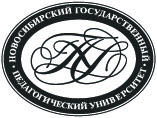 МИНОБРНАУКИ РОССИИфедеральное государственное бюджетное образовательное учреждение 
высшего  образования«Новосибирский государственный педагогический университет»(ФГБОУ ВО «НГПУ»)630126, г. Новосибирск, ул. Вилюйская, 28Уважаемые коллеги!Приглашаем Вас принять участие в работе XIII Международной научно-практической конференции «Педагогический профессионализм в образовании», которая состоится  15-16 февраля 2018 года на базе ФГБОУ ВО «Новосибирский государственный педагогический университет».Планируется издание сборника научных трудов, полученных оргкомитетом не позднее 1 января 2018 г., с размещением в системе Российского индекса научного цитирования (РИНЦ).На конференции планируется работа в следующих направлениях:Факторы развития педагогического профессионализма в современных условияхСовременные образовательные технологии в подготовке учителей физики, математики, информатики и экономики на основе традиций и инноваций Технологии воспитания в современных социокультурных условияхПрофессионализм педагога в организации летнего отдыха детейПедагогический профессионализм в условиях инклюзивной практики Актуальные проблемы технологического образованияПроблемы девиантологии, ювенального права и виктимологии в образованииКросс-культурные компетенции в практике иноязычного образования (Cross-cultural study of the impact of short-term language courses abroad on language acquisition)Психолого-педагогическое обеспечение профессиональной деятельности сотрудников правоохранительных органов Технологии сопровождения одаренного ребенка в образовательном процессе Модельная характеристика специалиста в области физической культуры и спорта как основа управления педагогическим процессомСоздание условий сопровождения обучающихся с ОВЗ в современном образовательном пространствеИнтерактивные формы и методы профилактики негативных явлений в молодежной средеЗдоровье и безопасность в образовании как психолого-педагогическая проблемаРазвитие образования в контекстах глобализации и кросс-культурного подходаСовременные информационные технологии в образованииПедагогика системы дополнительного образованияДошкольная педагогика как фактор развития и успешной социализации ребенкаУправление образовательными системамиОрганизационный комитет конференции:Председатель:  Герасёв Алексей Дмитриевич, доктор биологических наук, профессор, ректор ФГБОУ ВО «НГПУ».Заместители председателя:  Алтыникова Наталья Васильевна, кандидат педагогических наук, доцент, проректор по стратегическому развитию ФГБОУ ВО «НГПУ».Андриенко Елена Васильевна, доктор педагогических наук, профессор, заведующая кафедрой педагогики и психологии Института физико-математического и информационно-экономического образования  ФГБОУ ВО «НГПУ». Ромм Татьяна Александровна, доктор педагогических наук, профессор, заведующая кафедрой педагогики и психологии Институт истории, гуманитарного и социального образования ФГБОУ ВО «НГПУ».Ответственные секретари: Ташкина Галина Владимировна,  специалист по УМР кафедры педагогики и психологии ИФМИЭО ФГБОУ ВО «НГПУ»;Рюмина Татьяна Владимировна, канд.психол.наук, секретарь Совета по психолого-педагогическому образованию;Асмандиярова Эльвира Владимировна, ассистент кафедры педагогики и психологии ИФМИЭО ФГБОУ ВО «НГПУ». Для участия в конференции приглашаются представители образовательных организаций: ВО, СПО, общеобразовательных школ и др., студенты, аспиранты, магистранты. Возможно очное и заочное участие. Все участники по окончании конференции получают именные сертификаты (заочным участникам конференции сертификат рассылается в электронном виде).  Материалы статей, тезисов докладов (допускается не более трех соавторов) в объеме не более 7 страниц предоставляются в оргкомитет конференции не позднее 1 января 2018 г. По          е-mail: kafedra_pp2017@mail.ru с пометкой «Статья для публикации». Заявки на участие в конференции необходимо отправить не позднее 1 января 2018 по форме, представленной в данном информационном письме (с пометкой «Заявка на конференцию») по e-mail: kafedra_pp2017@mail.ru Проезд и оплата проживания участников осуществляется за счет направляющей стороны. Оргкомитет окажет участникам помощь в бронировании мест в благоустроенном студенческом общежитии НГПУ или в  гостиницах г. Новосибирска.Технические требования к оформлению материалов:Шрифт «Times New Roman», кегль -14.Межстрочный интервал –  множитель 1,2.Поля: все по 2 см; отступ: первая строка:  1,25 см.Выравнивание текста статьи по ширине.Нумерация страниц не указывается.Таблицы в тексте оформлены в формате WORD, а также прилагаются к статье отдельными файлами.Рисунки в тексте оформлены в форматах: TFT, GIF, JPEG, BMP.Последовательность оформления текста статьи:Слева: УДК (полужирным).По центру: полужирный ФИО (полностью) автора (ов). По центру: курсив- ученая степень, звание, должность,  организация, город.По центру: название статьи, заглавными полужирными буквами. Аннотация (не менее  200 знаков).Ключевые слова (не менее трех): полужирный, курсив.Пункты 2-5 необходимо повторить на английском языке.Текст статьи (не более 7 страниц).Библиографический список (ГОСТ Р 7.05-2008) размещается в конце текста. Ссылки на литературу в тексте в квадратных скобках (например [5, с. 25]). Не допускаются подстрочные сноски на литературу. Уровень оригинальности текста статьи должен быть не менее 75% при проверке на антиплагиат.При не соблюдении данных требований оргкомитет оставляет за собой право не принимать статьи к публикации.Материалы печатаются в авторской редакции. Ответственность за содержание и редакционную подготовку представленных к публикации материалов несет автор.Стоимость одной опубликованной страницы, кроме обучающихся и сотрудников ФГБОУ ВО «НГПУ», составляет 100 руб. Оплата путем перечисления на счет ФГБОУ ВО «НГПУ». Авторы, получившие сообщение оргкомитета о принятии работы к печати, обязаны до 10 января 2018 г. оплатить публикацию в сборнике конференции. Копию платёжного документа необходимо выслать по е-mail: kafedra_pp2017@mail.ru.  В случае неоплаты публикации в срок оргкомитет будет вынужден исключить работу из программы конференции и из сборника научных трудов.Реквизиты ФГБОУ ВО «НГПУ»:ОКПО 02079632 ОКВЭД 80.30. ОГРН 1025401913558 ОКТMО 50701000 ИНН  5405115489  КПП 540501001 УФК по Новосибирской области (ФГБОУ ВО «НГПУ» л/с 20516Х27640) расчетный счет 40501810700042000002 Сибирское ГУ Банка России г.Новосибирск   БИК 045004001Назначение платежа – организационный взнос за участие в XIII Международной научно-практической конференции «Педагогический профессионализм в образовании», ИФМИЭО ФГБОУ ВО «НГПУ», Ф.И.О. участника (ов).В организационный взнос не входит денежный процент за обслуживание банком клиента.Контактная информация:Асмандиярова Эльвира Владимировна – ассистент кафедры педагогики и психологии Института физико-математического и информационно-экономического образования  ФГБОУ ВО «НГПУ»: тел.: (383) 244-12-22;  8-953-880-42-99.  Заявка на участие в конференции:пример ОФОРМЛЕНИЯ СТАТЬИУДК 370.186Морозова Ольга ВасильевнаКандидат педагогических наук, доцент кафедры культурологии Кузбасской государственной педагогической академии, НовокузнецкИНТЕГРАЦИЯ ПЕДАГОГИЧЕСКИХ ПОДХОДОВ 
ПРИ ПРОЕКТИРОВАНИИ ЛИЧНОСТИ
 В СИСТЕМЕ НЕПРЕРЫВНОГО ПЕДАГОГИЧЕСКОГО ОБРАЗОВАНИЯВ статье обоснована необходимость реализации культурологического, аксиологического, компетентностного, задачного, акмеологического, личностно ориентированного подходов, обладающих значительным потенциалом для активной включенности, будущих педагогов в разные виды культурно-творческой деятельности, при проектировании развития культуры творческой самореализации личности с учетом специфики непрерывного педагогического образования.Ключевые слова: интеграция, непрерывное педагогическое образование, культура творческой самореализации личности.Morozova Olga VasilievnaCandidate of Pedagogical Sciences, Docent of the Department of Pedagogy at the Kuzbass State Pedagogical Academy, NovokuzneckIntegration of pedagogical approaches 
at designing of development of culture 
of creative of continuous pedagogical educationThe article was substantiated necessity for realization of cultural, axiological, competence, problematical, acmeological, person-oriented approaches which have significant potential for active involvement of future teachers in different kinds of culture- creative activity, designing the development the culture of creative self-realizations of the person according the specificity of continuous pedagogical education.Keywords: integration of pedagogical approaches, a continuous pedagogical education, culture of creative self-realizations of the personТекст. Текст. Текст. Текст. Текст. Текст. Текст. Текст. Текст. Текст.Библиографический список  Андриенко, Е. В. Педагогический профессионализм : монография / Е. В. Андриенко ; Новосиб. гос. пед. ун-т.  - Новосибирск : НГПУ, 2011. – 188 с. [Электронный ресурс]. URL:: http://lib.nspu.ru/views/library/519/read.html. (дата обращения: 17.05.2014).  Верещагин, М. Я. Личность студента в образовательно-развивающем пространстве / М. Я. Верещагин // Личность студента в образовательно-развивающем пространстве: тезисы научно–практической конференции. – Москва, 2012. - С. 11-16. Гуторов, В. А. Компетенция гражданственности: роль университетов в современной России / В. А. Гуторов, Г. А. Ключарев; Федеральный ин-т развития образования.  - Москва : ФИРО, 2010. - 64 с. - (Аналитические обзоры по основным направлениям развития высшего образования. Система воспитания в высшей школе ; вып. 7). Основы теории коммуникации: учебник / М. А. Василик, М. С. Вершинин, В. А. Павлов [и др.]  / под ред. проф. М. А. Василика. – М.: Гардарики, 2012. – 615 с.ОРГКОМИТЕТРегистрационная карта участника XI Международной научно-практической конференции «Педагогический профессионализм в образовании»Регистрационная карта участника XI Международной научно-практической конференции «Педагогический профессионализм в образовании»Фамилия, имя, отчество (полностью)Соавторы (Ф.И.О., полностью) (если есть)Место работы (полное название организации) ДолжностьУченая степень, званиеФорма участия в конференции (очная, заочная)Название докладаТехнические средства, необходимые для докладаПредложение провести мастер-класс должно сопровождаться кратким изложением порядка его организации (цель, содержание, ожидаемый результат, необходимое оборудование)Наименование статьи (тезисов)Город, странаКонтактный телефонE-mailДаты заезда и отъездаНеобходимость размещения в гостинице (сроки, условия размещения, возможная сумма оплаты)Откуда Вы узнали про конференцию?